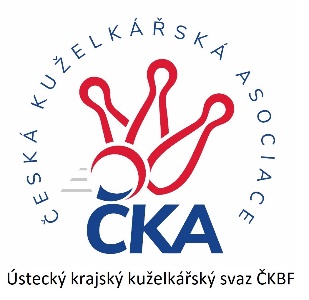       Z P R A V O D A J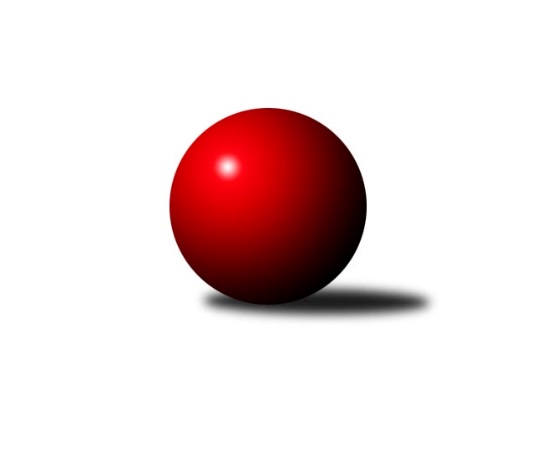 Č.16Ročník 2023/2024	10.3.2024Nejlepšího výkonu v tomto kole: 1657 dosáhlo družstvo: TJ Elektrárny Kadaň COkresní přebor - skupina A 2023/2024Výsledky 16. kolaSouhrnný přehled výsledků:TJ Slovan Vejprty	- TJ Sokol Údlice B	4:2	1544:1503	6.0:2.0	9.3.TJ Lokomotiva Žatec B	- TJ KK Louny B	5:1	1524:1381	6.0:2.0	9.3.TJ Sokol Údlice C	- TJ VTŽ Chomutov B	4:2	1582:1449	5.0:3.0	9.3.SKK Bílina B	- TJ Elektrárny Kadaň C		dohrávka		28.3.Tabulka družstev:	1.	TJ Elektrárny Kadaň C	15	10	1	4	57.0 : 33.0 	73.0 : 47.0 	 1606	21	2.	SKK Bílina B	15	9	1	5	51.5 : 38.5 	64.5 : 55.5 	 1610	19	3.	TJ Sokol Údlice B	16	9	0	7	61.5 : 34.5 	79.0 : 49.0 	 1618	18	4.	TJ Slovan Vejprty	16	9	0	7	52.0 : 44.0 	67.5 : 60.5 	 1565	18	5.	TJ Sokol Údlice C	16	10	0	6	55.0 : 41.0 	67.5 : 60.5 	 1568	20	6.	TJ Lokomotiva Žatec B	16	7	2	7	44.0 : 52.0 	63.0 : 65.0 	 1530	16	7.	TJ VTŽ Chomutov B	16	6	0	10	39.0 : 57.0 	54.5 : 73.5 	 1578	12	8.	TJ KK Louny B	16	1	0	15	18.0 : 78.0 	35.0 : 93.0 	 1443	2Podrobné výsledky kola:	 TJ Slovan Vejprty	1544	4:2	1503	TJ Sokol Údlice B	Bohuslav Hoffman	 	 169 	 199 		368 	 1:1 	 384 	 	205 	 179		Michal Šlajchrt	Milan Lanzendörfer	 	 208 	 215 		423 	 2:0 	 361 	 	187 	 174		Eduard Houdek	Josef Malár	 	 143 	 179 		322 	 1:1 	 385 	 	208 	 177		Jaroslav Hodinář	Josef Hudec	 	 220 	 211 		431 	 2:0 	 373 	 	176 	 197		Jindřich Šebelíkrozhodčí: Josef HudecNejlepší výkon utkání: 431 - Josef Hudec	 TJ Lokomotiva Žatec B	1524	5:1	1381	TJ KK Louny B	Jan Čermák	 	 203 	 191 		394 	 2:0 	 329 	 	154 	 175		Milan Bašta	Anna Rajtmajerová	 	 188 	 180 		368 	 0:2 	 373 	 	190 	 183		Jana Salačová	Veronika Rajtmajerová	 	 163 	 200 		363 	 2:0 	 311 	 	148 	 163		František Pfeifer	Pavel Vacinek	 	 203 	 196 		399 	 2:0 	 368 	 	196 	 172		Miroslav Sodomkarozhodčí: Pavel VacinekNejlepší výkon utkání: 399 - Pavel Vacinek	 TJ Sokol Údlice C	1582	4:2	1449	TJ VTŽ Chomutov B	Blažej Kašný	 	 213 	 181 		394 	 1:1 	 398 	 	202 	 196		Lenka Nováková	Milan Daniš	 	 195 	 210 		405 	 2:0 	 313 	 	155 	 158		Milan Šmejkal	Jiří Suchánek	 	 191 	 177 		368 	 2:0 	 313 	 	150 	 163		Rudolf Tesařík *1	Jaroslava Paganiková	 	 215 	 200 		415 	 0:2 	 425 	 	223 	 202		Filip Prokešrozhodčí: Karel Nudčenkostřídání: *1 od 51. hodu Soňa TesaříkováNejlepší výkon utkání: 425 - Filip ProkešPořadí jednotlivců:	jméno hráče	družstvo	celkem	plné	dorážka	chyby	poměr kuž.	Maximum	1.	Josef Hudec 	TJ Slovan Vejprty	424.93	296.0	128.9	8.8	7/7	(487)	2.	Lenka Nováková 	TJ VTŽ Chomutov B	423.43	295.0	128.4	7.9	6/7	(467)	3.	Rudolf Šamaj 	SKK Bílina B	423.00	296.1	126.9	5.5	5/7	(448)	4.	Tomáš Šaněk 	SKK Bílina B	420.17	293.3	126.8	6.7	5/7	(442)	5.	Roman Moucha 	SKK Bílina B	419.11	289.7	129.4	6.2	6/7	(439)	6.	Lada Strnadová 	TJ Elektrárny Kadaň C	410.92	285.4	125.5	7.1	6/7	(446)	7.	Milan Daniš 	TJ Sokol Údlice C	410.70	278.2	132.6	7.9	5/7	(419)	8.	Zbyněk Vytiska 	TJ VTŽ Chomutov B	410.52	285.4	125.1	5.6	7/7	(437)	9.	Petr Strnad 	TJ Elektrárny Kadaň C	408.91	284.9	124.0	10.9	7/7	(466)	10.	Jindřich Šebelík 	TJ Sokol Údlice B	408.90	277.5	131.4	7.3	6/7	(438)	11.	Miroslav Sodomka 	TJ KK Louny B	408.13	280.9	127.2	8.9	5/7	(458)	12.	Blažej Kašný 	TJ Sokol Údlice C	407.87	289.9	117.9	8.2	5/7	(434)	13.	Milan Lanzendörfer 	TJ Slovan Vejprty	407.04	281.4	125.7	8.5	7/7	(460)	14.	Petr Teinzer 	TJ Lokomotiva Žatec B	400.65	280.6	120.1	9.8	6/7	(425)	15.	Filip Prokeš 	TJ VTŽ Chomutov B	400.27	286.5	113.8	11.6	7/7	(458)	16.	Jaroslav Hodinář 	TJ Sokol Údlice B	400.24	280.4	119.8	9.4	5/7	(419)	17.	Jan Zach 	TJ Elektrárny Kadaň C	398.53	288.5	110.1	11.2	6/7	(458)	18.	Jan Čermák 	TJ Lokomotiva Žatec B	395.67	284.0	111.7	7.8	6/7	(431)	19.	Michal Šlajchrt 	TJ Sokol Údlice B	394.68	276.3	118.4	8.5	5/7	(428)	20.	Pavel Nocar  ml.	TJ Elektrárny Kadaň C	393.92	288.8	105.1	10.7	6/7	(440)	21.	Josef Šíma 	SKK Bílina B	393.36	276.5	116.9	10.2	5/7	(432)	22.	Antonín Šulc 	TJ Sokol Údlice B	393.30	275.7	117.6	8.6	5/7	(430)	23.	Emil Campr 	TJ Sokol Údlice B	393.14	282.1	111.0	10.1	7/7	(419)	24.	Karel Nudčenko 	TJ Sokol Údlice C	391.40	267.5	123.9	9.9	5/7	(421)	25.	Pavel Vacinek 	TJ Lokomotiva Žatec B	388.86	271.8	117.0	11.5	6/7	(449)	26.	Rudolf Tesařík 	TJ VTŽ Chomutov B	387.17	280.2	107.0	12.5	5/7	(425)	27.	Bohuslav Hoffman 	TJ Slovan Vejprty	386.22	272.6	113.6	13.3	6/7	(418)	28.	Jaroslav Seifert 	TJ Elektrárny Kadaň C	384.30	276.8	107.5	11.9	5/7	(443)	29.	Jana Salačová 	TJ KK Louny B	374.40	268.8	105.6	12.0	5/7	(407)	30.	Radek Mihal 	TJ Sokol Údlice C	373.25	267.8	105.4	11.8	6/7	(410)	31.	Josef Malár 	TJ Slovan Vejprty	369.21	263.3	105.9	13.2	6/7	(410)	32.	Veronika Rajtmajerová 	TJ Lokomotiva Žatec B	368.87	264.5	104.3	13.7	5/7	(413)	33.	Anna Rajtmajerová 	TJ Lokomotiva Žatec B	368.73	265.1	103.7	12.3	5/7	(406)	34.	Milan Bašta 	TJ KK Louny B	362.47	259.0	103.5	11.5	5/7	(416)	35.	Milan Šmejkal 	TJ VTŽ Chomutov B	352.72	258.5	94.2	16.2	5/7	(428)	36.	Gabriel Baláž 	TJ Slovan Vejprty	335.10	242.7	92.4	16.1	5/7	(380)	37.	Martina Drahošová 	TJ KK Louny B	334.49	248.3	86.1	18.0	7/7	(414)		Jaroslav Verner 	TJ Sokol Údlice B	460.20	315.1	145.1	4.7	3/7	(512)		Jaroslava Paganiková 	TJ Sokol Údlice C	425.63	293.3	132.4	6.0	4/7	(478)		Johan Hablawetz 	TJ Slovan Vejprty	413.00	281.0	132.0	8.0	1/7	(413)		Petr Pop 	TJ KK Louny B	399.50	282.5	117.0	10.3	2/7	(432)		Veronika Šílová 	TJ KK Louny B	393.75	277.9	115.9	10.4	4/7	(454)		Eduard Houdek 	TJ Sokol Údlice B	392.38	282.5	109.9	10.8	2/7	(420)		Miroslav Šaněk 	SKK Bílina B	391.89	270.4	121.5	10.3	3/7	(413)		Miroslav Farkaš 	TJ Slovan Vejprty	376.00	280.0	96.0	16.0	1/7	(376)		Jan Štefl 	SKK Bílina B	371.15	270.2	101.0	12.7	4/7	(397)		František Pfeifer 	TJ KK Louny B	362.06	258.2	103.9	12.8	4/7	(445)		Michal Janči 	TJ Sokol Údlice C	357.00	270.0	87.0	18.0	1/7	(357)		Soňa Tesaříková 	TJ VTŽ Chomutov B	356.33	258.0	98.3	13.0	1/7	(375)		Jana Černíková 	SKK Bílina B	349.44	255.9	93.6	15.3	3/7	(355)		Jan Rajtmajer 	TJ Lokomotiva Žatec B	346.96	253.7	93.3	14.8	4/7	(418)		Jiří Suchánek 	TJ Sokol Údlice C	341.20	244.0	97.2	16.9	4/7	(368)		Jitka Váňová 	TJ VTŽ Chomutov B	341.00	259.0	82.0	21.0	1/7	(341)		Jan Tůma 	TJ VTŽ Chomutov B	297.00	211.0	86.0	16.0	1/7	(297)		Ladislav Kandr 	TJ KK Louny B	268.00	216.5	51.5	31.5	2/7	(287)Sportovně technické informace:Starty náhradníků:registrační číslo	jméno a příjmení 	datum startu 	družstvo	číslo startu
Hráči dopsaní na soupisku:registrační číslo	jméno a příjmení 	datum startu 	družstvo	Program dalšího kola:17. kolo14.3.2024	čt	17:00	TJ Elektrárny Kadaň C - TJ Slovan Vejprty	15.3.2024	pá	17:00	TJ KK Louny B - TJ Sokol Údlice C	16.3.2024	so	9:00	TJ VTŽ Chomutov B - TJ Lokomotiva Žatec B	16.3.2024	so	14:30	TJ Sokol Údlice B - SKK Bílina B	Nejlepší šestka kola - absolutněNejlepší šestka kola - absolutněNejlepší šestka kola - absolutněNejlepší šestka kola - absolutněNejlepší šestka kola - dle průměru kuželenNejlepší šestka kola - dle průměru kuželenNejlepší šestka kola - dle průměru kuželenNejlepší šestka kola - dle průměru kuželenNejlepší šestka kola - dle průměru kuželenPočetJménoNázev týmuVýkonPočetJménoNázev týmuPrůměr (%)Výkon7xJan ZachEl. Kadaň C4676xJan ZachEl. Kadaň C120.594675xRudolf ŠamajBílina B4516xRudolf ŠamajBílina B116.464517xJosef HudecVejprty4317xJosef HudecVejprty110.624313xFilip ProkešChomutov B4254xFilip ProkešChomutov B110.594255xMilan LanzendörferVejprty4235xMilan LanzendörferVejprty108.574238xRoman MouchaBílina B4207xRoman MouchaBílina B108.46420